APPLICATION DEADLINE: 25 NOVEMBER 2021 AT 12 NOON GENEVA TIMEThe application process consists of two compulsory parts: 
(1) online survey (https://ohchr-survey.unog.ch/index.php/985419)
and 
(2) application form in Word format (to be downloaded from https://www.ohchr.org/EN/HRBodies/HRC/SP/Pages/HRC49.aspx)  Once fully completed, in English or French only, the Word application form should be submitted by email to ohchr-hrcspecialprocedures@un.org A maximum of up to three optional reference letters may be attached to the email (in Word or PDF format). No additional documents (e.g. CVs, resumes or additional reference letters) will be accepted. Applicants will receive an acknowledgment email when both parts of the application process, i.e. the data submitted through the online survey and the Word application form, have been received by the Secretariat. Applications will only be considered if both parts and all sections of the Word application form have been completed and received by the Secretariat before the expiration of the deadline. No incomplete or late applications will be accepted.Eligible for Working Group mandates are only nationals of the States belonging to the regional groups for which specific vacancies have been advertised.General description of the selection process and answers to frequently asked questions are available at https://www.ohchr.org/EN/HRBodies/HRC/SP/Pages/Nominations.aspx and https://www.ohchr.org/EN/HRBodies/HRC/SP/Pages/BasicInformationSelectionIndependentExperts.aspxIn case of technical difficulties or problems with accessing or completing the forms, you may contact the Secretariat by email (ohchr-hrcspecialprocedures@un.org) or fax (+41 22 917 9008).I. PERSONAL DATAII. MANDATE-SPECIFIC COMPETENCE / QUALIFICATIONS / KNOWLEDGENOTE: Please describe why the candidate’s competence / qualifications / knowledge is relevant in relation to the specific mandate:QUALIFICATIONS (200 words limit)Relevant educational qualifications or equivalent professional experience in the field of human rights; good communication skills (i.e. orally and in writing) in one of the six official languages of the United Nations (i.e. Arabic, Chinese, English, French, Russian, Spanish.) For 24 years I have practiced international human rights, environmental and climate law and lead an environmental and human rights organization in the Americas. From and based in Latin America, I have a deep connection with communities, learned to be creative, innovator, resourceful to solve challenges, and finding common-ground towards required solutions; with proved expertise working in culturally diverse environments with multiple stakeholders. 	I have a law degree from Colombia, a Masters in Environmental Law (University of the Basque Country, Spain) and a Masters in Comparative Law (University of Florida, United States). I have worked on public interest law in over ten jurisdictions in the Americas, which has given me deep understanding on effectively using international law and policy to fulfill its purpose. Through working with the UN and regional systems with local, national, regional and global networks I have acquired broad knowledge about the situation worldwide and how international law can and should develop to improve realities in the ground.	A native Spanish speaker, with English as a second language, and proficiency in Portuguese, I can communicate with people from different backgrounds and countries, including communities, delegates from governments at international fora, and top executives of international financial institutions. RELEVANT EXPERTISE (200 words limit)Knowledge of international human rights instruments, norms and principles. (Please state how this was acquired.)Knowledge of institutional mandates related to the United Nations or other international or regional organizations’ work in the area of human rights and particularly in the area of the mandate. (Please state how this was acquired.)Proven work experience in the field of human rights and particularly in the area of the mandate. (Please state years of experience.)I have focused on advancing linkages between human rights, environment and climate, working with indigenous peoples, communities, civil society, governments, and international entities.	From 2008 to 2011, I directed research on climate change impacts to human rights in Latin America, publishing a pioneer report. For over a decade I lead AIDA’s and civil society efforts towards including human rights in the Paris Agreement, and successfully headed up advocacy at the Inter-American System to recognize the relevance of climate change to human rights. Currently I am advising the UN Human Rights Office in Mexico on including human rights on climate and environmental action. 	Since 2004 I have participated at international meetings including the UNFCCC Conference of the Parties, organizing and presenting at hearings and events. I have also contributed to several consultations and support country visits of international authorities, as the 2019 IACHR visit-in-loco to Brazil, and the 2005 mission to Mexico of the Rapporteurs of Indigenous Peoples and Housing.	I have taught human rights, environmental law and climate change, at American University Law School (Washington, DC), authoring the moot court case on climate change and human rights; and at the Universidad Nacional Autónoma de México (UNAM) law school, among others.ESTABLISHED COMPETENCE (200 words limit)Nationally, regionally or internationally recognized competence related to human rights. (Please explain how such competence was acquired.)During 18 years I co-directed AIDA, a regional organization recognized globally for their groundbreaking work on human rights, the environment and climate change. A staff of two, today has more than 30 people representing communities and working in over ten countries in the Americas. Under my leadership we trained hundreds of lawyers and community leaders on human rights, the environment and climate; produced reports on international standards; implemented strategic casework resulting on key jurisprudence, as the Colombian Constitutional Court recognizing for the first time regionally, that States should consider climate change on projects and planning. I also lead collaboratively global efforts, like the one for the recognition of the human right to a healthy environment at the Human Rights Council. 	We also created networks, like the Latin American Community of Practice on Climate Justice, and the Latin American Alliance on Fracking, uniting more than 80 members from over ten countries. For a decade I have worked to strengthen the climate justice movement, working with leading environmental and human rights organizations, such as the Economic, Social, and Cultural Rights Network, contributing a deeper understanding of climate change impacts to all human rights, threats to achievements, and advising on effective collaboration. PUBLICATIONS OR PUBLIC STATEMENTSPlease list significant and relevant published books, articles, journals and reports that the candidate has written or public statements, or pronouncements that the candidate has made or events participated in relation to the mandate.Enter three publications in relation to the mandate applied for, in the order of relevance:1. Title of publication: Integrated Assessment of Short-Lived Climate Pollutants in Latin America, Chapter 5, Implementation of Identified Measures across LAC-progress and opportunities (part of lead authors)      Journal/Publisher:   UNEP and Climate and Clean Air Coalition Date of publication:  2016Web link, if available:    https://wedocs.unep.org/handle/20.500.11822/8972   2. Title of publication:  Protección judicial del derecho al ambiente sano en México: avances y desafíos para el Poder Judicial (Judicial protection of the right to a healthy environment in Mexico: advances and challenges for the Judicial Power)Journal/Publisher:   Supreme Court of Justice, Mexico   Date of publication:   2021Web link, if available:     in edition, soon to be published3. Title of publication: Litígio Climático e Direitos Humanos (Climate Litigation and Human RightsJournal/Publisher:  Litigância Climática, novas fronteiras para o Direito Ambiental no Brasil, (Climate Litigation, new frontiers for Environmental Law in Brazil), Thomson Reuters Brasil.    Date of publication:   2019   Web link, if available: https://periodicos.unb.br/index.php/redunb/article/view/37279      If more than three publications, kindly summarize (200 words limit):   I have coordinated and written several reports published by AIDA, including the Environmental Defense Guide building strategies for litigating cases before the Inter-American System of Human Rights (in Spanish, English and Portuguese), a report on international law and standards applicable to large dams, and on Best Practices Globally on Environmental Impact Assessments. I have published articles on international law standards for large dams, and about the right to a healthy environment and its relation with the WTO published in Italian, among others. Several newspapers have published my contributions, such as El Espectador, Colombia, about the importance to consider human rights in the Paris Agreement (2015); El Pais, Spain, on the implementation of human rights, environmental and climate standards on dams (2016), on the importance of good planning and protecting nature with climate action, and the impact of corruption on climate change, human rights and the environment (2017); and in Animal Político, México, regarding the approval of the OAS Declaration of Indigenous Peoples (2016), the need for Latin American leadership on climate action, the importance to include human rights in the UNFCCC decisions (2019), and the importance to implement the Paris Agreement respecting human rights (2020).Enter three public statements or pronouncements made or events that the candidate may have participated in relation to the mandate applied for, in the order of relevance:1. Platform/occasion/event on which public statement/pronouncement made:  Panelist at the Expert panel on Human Rights Institutions and the Implementation of the Paris Agreement, part of the Human Rights & Climate Change Geneva DialoguesEvent organizer:  The Office of the United Nations High Commissioner for Human Rights, CIEL, Earthjustice, Natural Justice, with the support of the Climate and Energy Fund of the Government of the Grand Duchy of Luxembourg and the Friedrich-Ebert-Stiftung.Date on which public statement/pronouncement made:  March, 2021  Web link, if available:      https://www.genevaenvironmentnetwork.org/events/high-level-session-human-rights-institutions-and-the-implementation-of-the-paris-agreement-2021-human-rights-climate-change-geneva-dialogues/ 2. Platform/occasion/event on which public statement/pronouncement made:   Panelist at the Nexus Dialogue, "Examining the Elements of the Right to a Healthy Environment"  Event organizer:      UN Environment Management Group in close collaboration with the Office of the UN High Commissioner for Human Rights Date on which public statement/pronouncement made:   September, 2020.   Web link, if available:      https://unemg.org/human-rights-the-environment-a-3-part-virtual-nexus-dialogue/ 3. Platform/occasion/event on which public statement/pronouncement made:      Panelist at panel "Towards the right to a healthy environment”, Interactive Dialogues at the United Nations General Assembly at its 73rd session. Event organizer:  event organized and sponsored by SwedBiod, Terre des Hommes International Federation, the UN Special Rapporteur on Human Rights and the Environment, UN Environment, and the ECLAC.   Date on which public statement/pronouncement made:     October, 2018 Web link, if available:     https://www.unep.org/events/symposium/towards-right-healthy-environment  If more than three, kindly summarize (200 words limit):   I have presented at multiple hearings and sessions at the Inter-American System on Human Rights, including the public hearing held by the Inter-American Court, presenting comments regarding the Advisory Opinion on Human Rights and the Environment, March, 2016 https://vimeo.com/showcase/4520997; and the special event organized by the OAS in 2018, during its 48th session of the General Assembly, to analyze the Advisory Opinion 23 of the Inter-American Court on human rights and environment.	At the Inter-American Commission on Human Rights I have organized and presented at hearings such as the first one regarding the impacts of large dams on human rights (2009); the La Oroya case in Peru about the protection of people, particularly children and women, from air pollution (2010); and about the obligations of States to monitor businesses and their impacts on human rights (2015).	I have also presented at a panel organized by the Inter-American Bank, during the plenary of the Dialogue with Civil Society in 2012, sharing experiences about challenges and opportunities of the mining sector in Latin America, and at a side-event during the UNFCCC COP21 in Paris, co-organized by several international financial institutions including the World Bank Group, and AIDA, regarding mainstreaming climate action.flexibility/readiness and AVAILABILITY of time (200 words limit)to perform effectively the functions of the mandate and to respond to its requirements, including participating in Human Rights Council (HRC) sessions in Geneva and General Assembly sessions in New York, travelling on two country visits per year, drafting reports according to established deadlines, organizing and participating in consultations and meetings, addressing allegations of human rights violations with all concerned, providing advice to States and other stakeholders on issues related to their mandate and engaging with a variety of stakeholders. Kindly indicate whether the candidate can dedicate an estimated time of four to six months per year to the work of a mandate depending on its workload. Please note that the work of mandate holders is unpaid. Those appointed as mandate holders serve in their personal capacities. They are not United Nations staff members, they are not based in United Nations offices in Geneva or at another United Nations location, and they do not receive salary or other financial compensation, except for travel expenses and daily subsistence allowance of “experts on mission”. I am currently working as an independent consultant, and will continue to do so over the next few years. I plan my schedule, and have the flexibility of time and full capacity to dedicate to the mandate’s requirements. The project I am currently implementing for the Office of the High Commissioner in Mexico ends in December, 2021, and other current projects are part-time, allowing me to organize my agenda, giving me the space to assume this commitment. 	My job has constantly required to observe deadlines, thus I am used to plan and collaborate with others to comply with required deadlines. 	Regarding traveling, I am accustomed to an active international travel schedule which conforms to the mandate’s requirement. For over twenty years my work has required me to travel at least six weeks a year, with trips regularly about a week long or more, including going to isolated areas to visit communities, and international meetings across different countries and time zones. Therefore I am used and available to travel according to the mandate needs. 	If appointed, I am available to start right away, and able to invest the time, effort and dedication that such an essential mandate requires. NOMINATION FOR THE MANDATEIndicate whether the candidate has been nominated by (check all that apply): X Individual nominations (indicate this if the candidate is self-nominating) Governments Regional groups operating within the United Nations human rights systems International organizations or their offices Non-governmental organizations National human rights institutions  Other human rights bodiesName of the nominating entity and additional information about the nomination (use if applicable, for third-party nominations only) (200 words limit):
III. Motivation Letter, INCLUDING YOUR VISION OF THE MANDATE
(600 word limit. Must be typed in the space below and not sent in a separate email or as an attachment. To be drafted and signed (i.e. with a typed signature) by the candidate himself/herself even if nominated by another entity.)	The climate crisis is the biggest challenge that humanity faces today, affecting the enjoyment of human rights everywhere, threatening advances and efforts to alleviate poverty and achieve sustainable development; impacting particularly people, communities and countries in more vulnerable situations. This is a reality that I have experienced firsthand and that I have dedicated my career to improve. The creation of the Rapporteur on human rights and climate change is an historic decision by the Human Rights Council, one that I believe in and worked for, thus would be honored to be appointed to, and contribute my expertise, knowledge and perspective.As the first holder of the mandate I aim to advance the understanding of the effects, scope and implications of climate change in all human rights, considering the differentiated ways in which people, communities and countries in more vulnerable situations are suffering from it. I plan to profoundly document current and direct impacts of climate change, as well as ongoing consequences and threats linked to climate solutions that are or might threaten human rights. Additionally, I will identify best practices to avoid these impacts, and effective solutions to the climate crisis, while respecting and promoting human rights, decreasing inequalities, reducing poverty, and promoting development. I will also strengthen and enable effective collaboration and dialogues between different actors, including communities and countries. All these with the goal to inspire and advance progress to tackle climate change and guarantee human rights. Among other tools, I will hold multi stakeholder consultations to gather information from diverse actors, and share analysis on how diverse circumstances are increasing the vulnerability and impacts of communities and countries, and the ways to overcome it. Sharing these knowledge with States, the Human Rights Council and the United Nations System, among others, will help identifying gaps and challenges, inspiring climate solutions while respecting human rights. My mandate will prioritize supporting States, international organizations and other entities to better attend current human rights violations, and improve adaptation for future scenarios. 	Acknowledging the complexity of this mandate and the vast knowledge and valuable efforts already in place, I would implement it in close collaboration with other Special Procedures, the Human Rights Council, governments, regional systems and other international and regional entities, while enabling permanent dialogue with diverse stakeholders. In doing so, I would incorporate existent expertise from networks, the scientific community and traditional knowledge, encouraging consideration of diverse visions. To do so I would prioritize the inclusion of voices and perspectives of women, indigenous peoples, local communities, children, youth, migrants, people with disabilities and other persons in vulnerable situations, whose voices have yet to be considered in the extent needed to fully understand this human dimension and thus, enrich viable solutions. 	Achieving this requires a deep understanding and first-hand experience on the ground, the ability to communicate with multiple actors; build consensus towards collaboration and effective action; strong relationships with communities, civil society, States, academia and international organizations from the human rights arena, and the environmental and climate one; and expertise on how international and regional institutions work. It also requires an intersectional and diverse perspective, to make sure that emphasis on the most impacted countries and communities is incorporated in the mandate. Finally, it requires expertise managing technical knowledge, understanding the complexity of climate change and its impacts in all areas, and the ability to explain this complex information in a simpler way to multiple audiences. This is what I would contribute to the new mandate, along with my vision as a woman from and in the Global South, with over two decades of experience connecting with the Global North.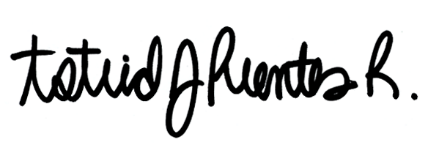 IV. LANGUAGES (READ / WRITTEN / SPOKEN)Please indicate all language skills below.  1. Mother tongue:      Spanish 2. Knowledge of the official languages of the United Nations:Arabic: Yes or no:   NO    If yes,
Read: Easily or Not easily:      
Write: Easily or Not easily:      
Speak: Easily or Not easily:      Chinese: Yes or no:  NO     If yes,
Read: Easily or not easily:      
Write: Easily or not easily:      
Speak: Easily or not easily:      English: Yes or no:  YES     If yes,
Read: Easily or not easily:      EASILY
Write: Easily or not easily:      EASILY
Speak: Easily or not easily:      EASILYFrench: Yes or no:   NO    If yes,
Read: Easily or not easily:      
Write: Easily or not easily:      
Speak: Easily or not easily:      
Russian: Yes or no:    NO   If yes,
Read: Easily or not easily:      
Write: Easily or not easily:      
Speak: Easily or not easily:      Spanish: Yes or no:    YES   If yes,
Read: Easily or not easily:     EASILY
Write: Easily or not easily:    EASILY
Speak: Easily or not easily:   EASILYV. EDUCATIONAL RECORDNOTE: Please list the candidate’s academic qualifications (university level and higher, indicating the type of degree and field of study, and whether full- or part-time; for example, Masters in Law, University of XXX, part-time, 1975-1977, city and country). If space in the table is insufficient, more than one degree may be listed in a single cell below, separating them by a blank line.VI. EMPLOYMENT RECORDNOTE: Please briefly list ALL RELEVANT professional positions held in the area of human rights, beginning with the candidate’s current (most recent) occupation. Also, indicate whether positions held were full-time or part-time. If space in the table is insufficient, more than one position may be listed in a single cell below, separating them by a blank line.VII. COMPLIANCE WITH ETHICS AND INTEGRITY PROVISIONS 
(of Human Rights Council resolution 5/1)
To be completed by the candidate or by the nominating entity on the candidate’s behalf.1. To your knowledge, does the candidate have any official, professional, personal, or financial relationships that might cause the candidate to limit the extent of inquiries, to limit disclosure, or to weaken or slant findings in any way? If yes, please explain. No.  2. Are there any factors that could either directly or indirectly influence, pressure, threaten, or otherwise affect the candidate’s ability to act independently in discharging the mandate? If yes, please explain:     No. 3. Is there any reason, currently or in the past, that could call into question the candidate’s moral authority and credibility or does the candidate hold any views or opinions that could prejudice the manner in which the candidate discharges the mandate? If yes, please explain:     NO. 4. Does the candidate comply with the provisions in paragraph 44 and 46 of the annex to Human Rights Council resolution 5/1? (Please answer YES if the candidate complies, NO if the candidate does not comply, together with an explanation.)Para. 44: The principle of non-accumulation of human rights functions at a time shall be respected.Para. 46: Individuals holding decision-making positions in Government or in any other organization or entity which may give rise to a conflict of interest with the responsibilities inherent to the mandate shall be excluded. Mandate holders will act in their personal capacity.YES. 5. Should the candidate be appointed as a mandate holder, the candidate will have to take measures to comply with paragraphs 44 and 46 of the annex to Council resolution 5/1. In the event that the current occupation or activity, even if unpaid, of the candidate may give rise to a conflict of interest (e.g. if a candidate holds a decision-making position in Government) and/or there is an accumulation of human rights functions (e.g. as a member of another human rights mechanism at the international, regional or national level), necessary measures could include relinquishing positions, occupations or activities. If applicable, please indicate the measures the candidate will take.Not applicable. For full disclosure, I want to mention that starting in September I joined the Board of Directors of International Rivers, a global organization based in California that works for the protection of rivers. My position is honorary and I have no decision-making power on the organization. In case this could be seen as a source of conflict of interest, I will immediately resign from the Board of International Rivers, to make sure that it does not interferes with the implementation of the mandate, in case I am appointed. VIII. CERTIFY AND SUBMIT APPLICATION
To be completed by the candidate. The candidate’s name below should match how it is entered on the first page of the form and in the online survey. I hereby certify that all of the statements made in this application are true, complete and are made in good faith. I understand that falsifying or intentionally withholding information will be grounds for not being selected or appointed or the withdrawal of any proposed appointment or, if an appointment has been made and accepted, for its immediate cancellation or termination.

Kindly note that whilst no changes can be made after this application form has been submitted and the deadline for applications has expired, any relevant change of current occupation, employment, or position, or any other relevant fact or circumstance should be brought to the attention of the secretariat by 
email (ohchr-hrcspecialprocedures@un.org). Please review the application before you insert your name and date to indicate your agreement. Name:      Astrid Puentes Riaño Date:      24 November 2021****1. Family (last) name:   Puentes Riaño   5. Year of birth:     19752. First (given) name:  Astrid    6. Place of birth:   Bogotá, Colombia   3. Other name, if any:   Jovanna   7. Nationality (please indicate the nationality that will appear on the public list of candidates):     Mexican 4. Gender:     Female 8. Any other nationality:      ColombianName of degree, field of study and name of academic institution, full or part-time:Years of attendance(provide a range from-to, for example 1999-2003;for ongoing education, please put e.g. 2018-present):Place and country:Masters in Law (LL.M.), Comparative Law, University of Florida, full-time2002 - 2003Gainesville, Florida, EEUU Masters in Law, Environmental Law, University of the Basque Country, part-time and virtual program      1999 - 2000San Sebastian, Basque Country, SpainLawyer, University of Los Andes, full-time     1994 - 1999Bogotá, ColombiaName of employer,functional title,main functions of position, full- or part-time:Years of work
(provide a range from-to, for example 1999-2005;for ongoing activities, please put e.g. 2018-present):Place 
and country:UN Office of the High Commissioner for Human Rights, Office in Mexico, independent consultant for the project on catalyzing human rights-based actions towards a better protection of people and the planet. Focusing on the research, identify and interviewing multiple stakeholders, organizing a multi-actor forum, and preparing a report with recommendations. Part-time contract.August to December, 2021Mexico City, MéxicoAmerican University, Washington School of Law, author of moot court hypothetical case on climate change. Hired to write the hypothetical case focusing on climate change and human rights, includes writing the case, respond to questions from participants, prepare the bench memo, and exchange perspectives with the teams after the competition. Part-time contract.August, 2011 to May, 2022.Mexico City, México and Washington, DC, United States.Asociación Interamericana para la Defensa del Ambiente, AIDA, Co-Executive Director. In charge of the strategic legal direction of the organization, manage an interdisciplinary team of more than 30 people based in eight countries, including lead fundraising and communication efforts. Full-time job.May, 2003 - August, 2021May 2003 – August 2004 based in Oakland, California, US. Then based in Mexico City, México, working mainly in Latin America.Universidad Autónoma de México (UNAM), module on Climate Litigation, on the Diploma on Strategic Litigation on Economic, Social, Cultural, and Environmental Rights.Prepare and deliver the module (between eight to twelve hours) to the students. Part-time    2019 to 2021México City, México and virtual program in 2020 and 2021.Universidad del Medio Ambiente, module on International Fora, part of the Degree on environmental conflicts. Part-time    March, 2020México, virtual program.American University, visiting scholar at the summer program organized by the Human Rights Academy and the Environmental Law Program. In charge or preparing and teaching the seminar on Human Rights and the Environment in Latin America. Taught in English and Spanish.Part-time, during the summer.     2014 to 2018Washington, DC. USAFundación para el Interés Público (Fundepúblico), responsible for the environmental law area, strategic litigation on environmental law, present at capacity building workshops and events. Full-time job.2000 - 2001Bogotá, ColombiaCorporación Autónoma Regional de Cundinamarca, contract as legal advisor to the legal unit.  Evaluation of environmental permit applications of various types, including water concessions, environmental licenses and land use permits.  Full-time job.1999Bogotá, Colombia